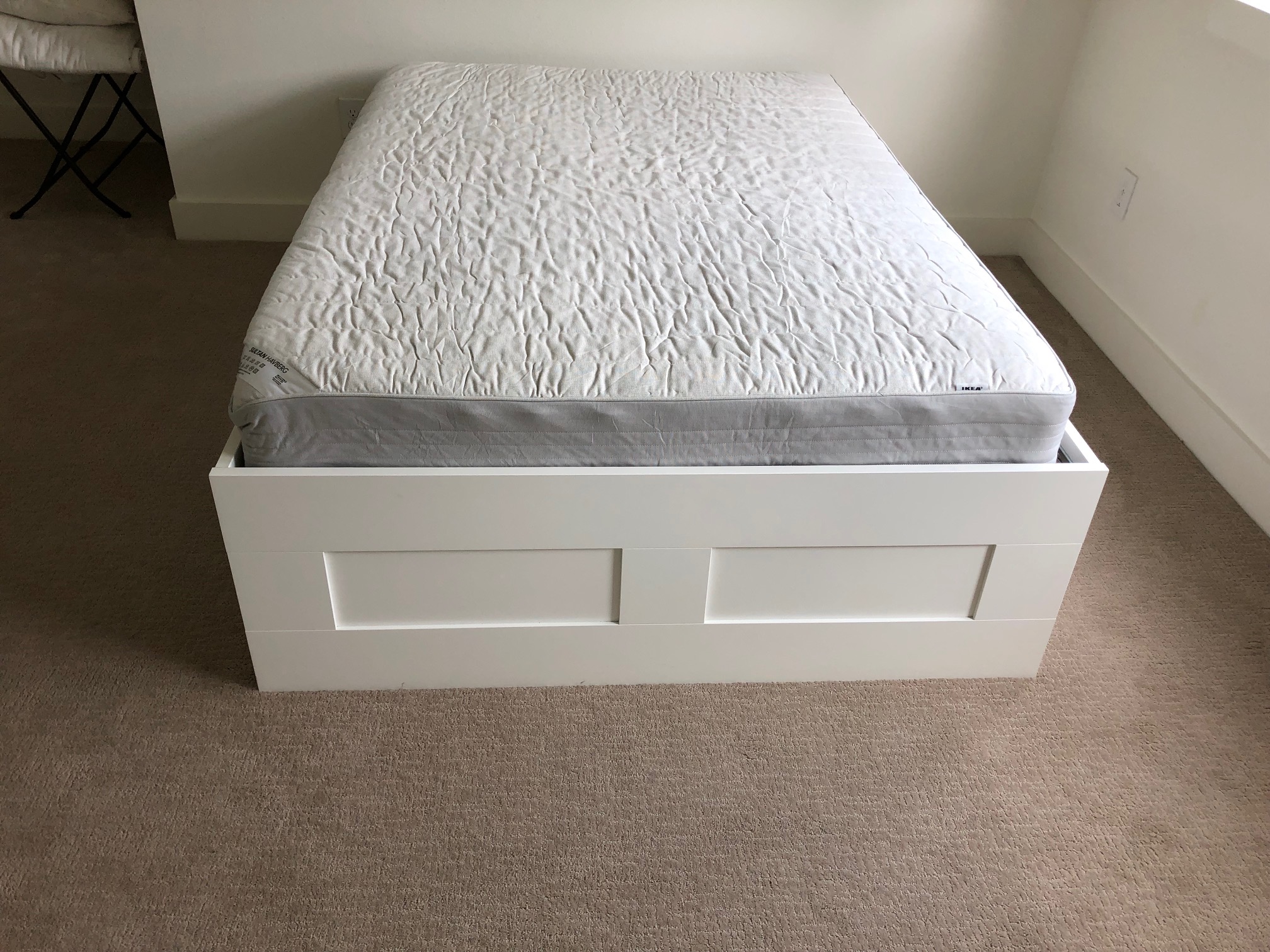 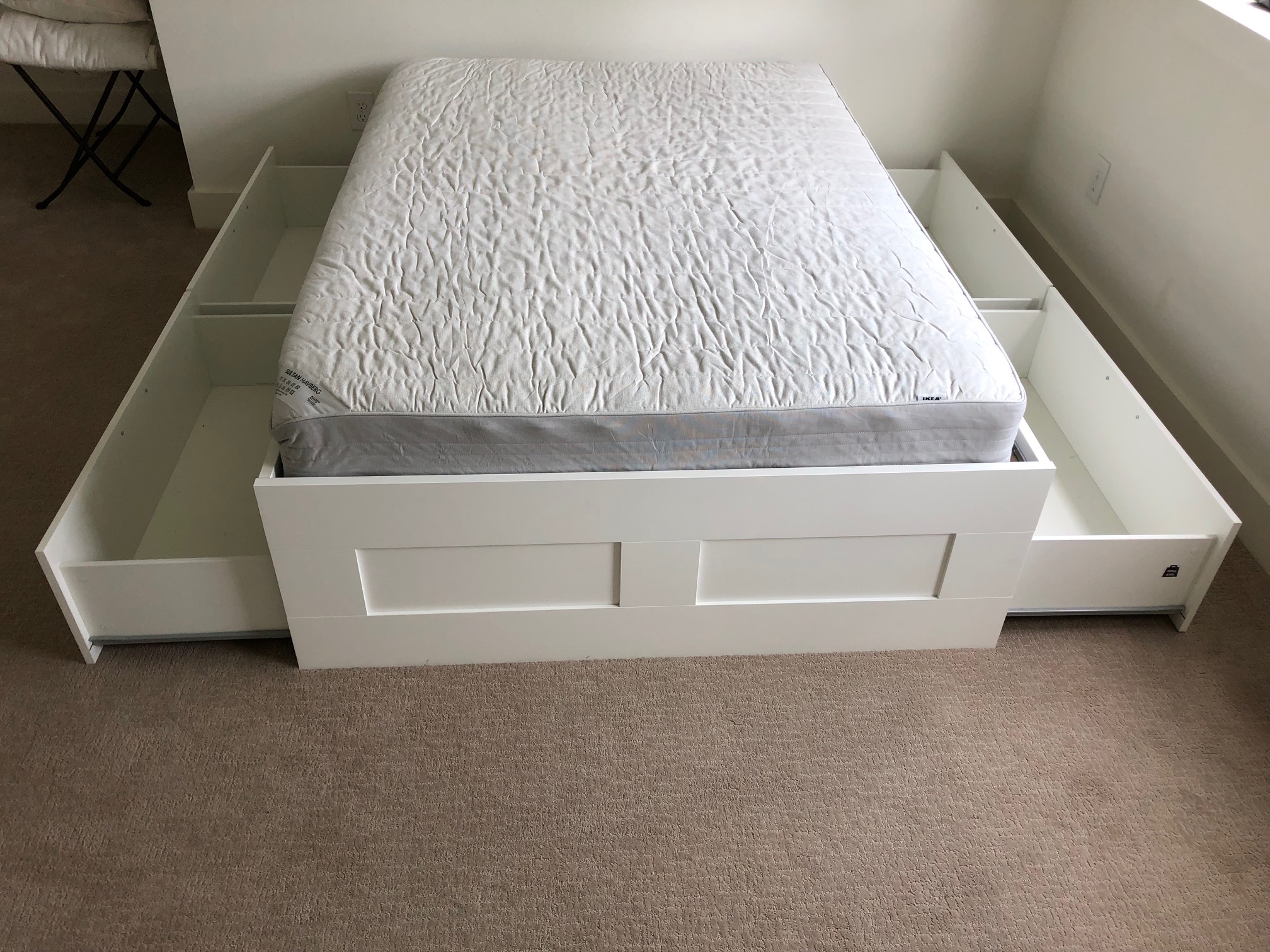 IKEA Brimnes:  1 lit QUEEN size + matelasDimensions 141 x 196 x 47 CM // 55,5 x 77 x 18,5 inch prix: $ 200 (achat: $418) -> bon état